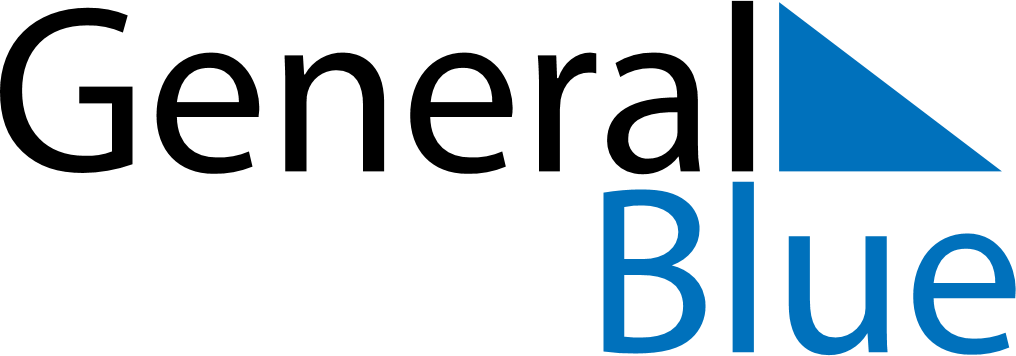 Daily Planner December 5, 2022 - December 11, 2022Daily Planner December 5, 2022 - December 11, 2022Daily Planner December 5, 2022 - December 11, 2022Daily Planner December 5, 2022 - December 11, 2022Daily Planner December 5, 2022 - December 11, 2022Daily Planner December 5, 2022 - December 11, 2022Daily Planner December 5, 2022 - December 11, 2022Daily Planner MondayDec 05TuesdayDec 06WednesdayDec 07ThursdayDec 08FridayDec 09 SaturdayDec 10 SundayDec 11MorningAfternoonEvening